2017 Performance Improvement Report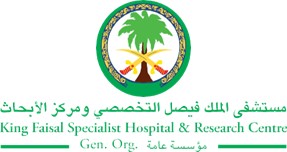 STRATEGIC PRIORITY Project NameProject NameProject NameProject NamePrevention of CLABSI in MICU-CPrevention of CLABSI in MICU-CPrevention of CLABSI in MICU-CPrevention of CLABSI in MICU-CSiteSiteDepartmentDepartmentProject StatusProject Start DateProject Start DateProject End Date Problem: Why the project was needed?In the 3rd quarter of 2016, the Central Line-Associated Blood Stream Infection (CLABSI) rate in Medical Intensive Care Unit C (MICU) was significantly high compared to the National Database of Nursing Quality Indicators (NDNQI) benchmarking. Therefore, this project was selected to decrease CLABSI rate to meet the international benchmark for better patient safety.Aims: What will the project achieve?To decrease CLABSI rate 50 % from baseline (3.79) by September 2017.To increase the number of PICC certified nurses in MICU-C up to 50% by September 2017. Benefits/Impact: What is the improvement outcome?(check all that apply)  Contained or reduced costs  Improved productivity  Improved work process  Improved cycle time  Increased customer satisfaction  Other (please explain)Quality Domain: Which of the domains of healthcare quality does this project support?(Select only one)Interventions: Overview of key steps/work completed Peer auditing of Central line dressing and collection of Samples.Daily and weekly auditing of all Central line by the CLABSI taskforce members.Conducting RCA for Unit attributed CLABSI. Providing in-service activities.PICC line dressing change training for all staff. Results: Insert relevant graphs and charts to illustrate improvement pre and post project(insert relevant graphs, data, charts, etc.) Project LeadTeam MembersName (person accountable for project)Names(persons involved in project)